Pielikums Nr.1Madonas novada pašvaldības domes15.02.2022. lēmumam Nr. 86(protokols Nr. 3, 17. p.)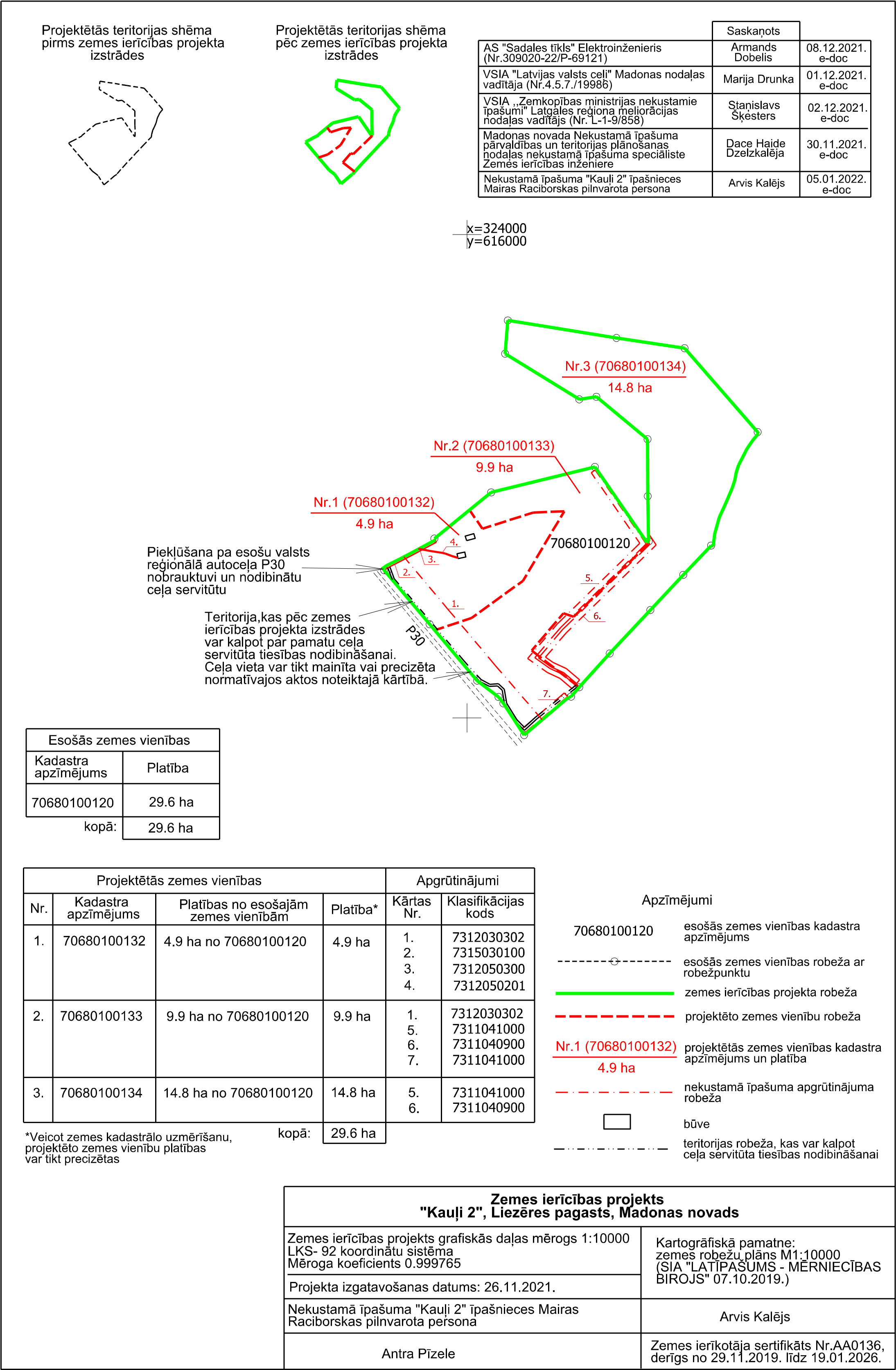 